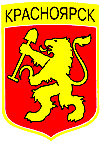 РОССИЙСКАЯ  ФЕДЕРАЦИЯ
КРАСНОЯРСКИЙ  КРАЙ   РЫБИНСКИЙ  РАЙОН
САЯНСКИЙ ПОСЕЛКОВЫЙ СОВЕТ  ДЕПУТАТОВРЕШЕНИЕ (проект)                                         пос. СаянскийОб определении границ территорий,прилегающих к детским организациям, на которых не допускается розничная продажа алкогольной продукции В соответствии со статьей 16 Федерального закона от 22 ноября 1995 года № 171-ФЗ «О государственном регулировании производства и оборота этилового спирта, алкогольной и спиртосодержащей продукции и об ограничении потребления (распития) алкогольной продукции», Постановлением Правительства Российской Федерации от 27 декабря 2012 года № 1425 «Об определении органами государственной власти субъектов Российской Федерации мест массового скопления граждан и мест нахождения источников повышенной опасности, в которых не допускается розничная продажа алкогольной продукции, а также определении органами местного самоуправления границ прилегающих к некоторым организациям и объектам территорий, на которых не допускается розничная продажа алкогольной продукции», а также Решением  Саянского поселкового Совета  депутатов  от ____2013 №__ «Об  утверждении Положения  о  способе  расчета  расстояния  от  организации и (или) объектов  до  границ прилегающих  территорий, на  которых  не  допускается  розничная  продажа алкогольной  продукции  на  территории поселка Саянский»  , руководствуясь   10,17 ,29  статьями   Устава  поселка Саянский , Саянский поселковый Совет  депутатов   РЕШИЛ:1. Установить, что минимальное расстояние от образовательных организаций до границ прилегающих территорий, на которых не допускается продажа алкогольной продукции, включая продажу алкогольной продукции, осуществляемую организациями и индивидуальными предпринимателями при оказании услуг общественного питания, в поселке Саянский составляет   30 метров.2. Установить расстояние до границ прилегающих территорий, на которых не допускается продажа алкогольной продукции, включая продажу алкогольной продукции, осуществляемую организациями и индивидуальными предпринимателями при оказании услуг общественного питания, для следующих образовательных организаций:1) для  МБОУ -«Саянский  детский сад «Радуга»» ул. Комсомольскаяд.8 -39 метров;2) для МБДОУ «Саянский  детский сад «Радуга»» Комсомольская д.6-39 метров3. Утвердить схемы границ прилегающих территорий, на которых не допускается продажа алкогольной продукции, включая продажу алкогольной продукции, осуществляемую организациями и индивидуальными предпринимателями при оказании услуг общественного питания, для следующих образовательных организаций:1)  МБОУ «Саянский  детский сад «Радуга»»2)  МБДОУ «Саянский  детский сад «Радуга»» (приложение1,2);4.  Заместитель  главы  поселка Саянский Леоненко В.В. в течение   одного  месяца направить информацию о данном решении в министерство промышленности и торговли Красноярского края, осуществляющий лицензирование розничной продажи алкогольной продукции.5. Опубликовать настоящее   Решение  в газете  «Саянский голос».6. Контроль за исполнением настоящего   Решения   возложить на  постоянную  комиссию  по  социальным  вопросам, законности  и правопорядку (Сверчкова В.Н.)7. Настоящее   Решение  вступает в силу  после официального опубликования  в газете  «Саянский голос»Председатель  Саянского поселкового                       Глава поселка Саянский   Совета  депутатов       Е.И Калашников                                       Е.А.Перистый